               关于信息工程学院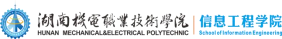 2022-2023 学年度国家奖学金评审及名单公示根据湖南机电职业技术学院学生工作部（团委）2023年9月26日下发的《(二级学院)关于开展2023年度国家奖助学金评审工作的方案》文件，我院2022-2023学年度国家奖学金指标为3人。经本人申请，通过个人材料评比和现场答辩，学院严格筛选审核，评选结果已经产生，现将名单予以公示。凡有下列违纪和不文明情形之一者，请予举报，一经查实，一票否决。一、弄虚作假，材料不真实者；二、违反校纪校规受到院级警告以上处分者；三、有赌博、抽游烟（被通报）、酗酒滋事、破坏公物、打架斗殴或逃夜达三次以上者（公务请假除外），任居一项。欢迎师生实名举报。公示时间：10月11日-10月17日，公示期5个工作日举报方式：二教407办公室：刘老师   13618489536二教308办公室：潘老师   13467557364                                         信息工程学院                                      2023年10月11日2022-2023学年度国家奖学金获奖名单序号班级姓名卢杰大数据2105卢杰龚丽工业设计2102班龚丽何晶大数据2105何晶